Администрация муниципального образования Горный сельсовет Оренбургского районаОренбургской областиПАМЯТКАо представлении сведений об адресах сайтов и (или) страниц сайтов в сети Интернет, на которых муниципальные служащие размещали общедоступную информацию, а также данные, позволяющие ихидентифицировать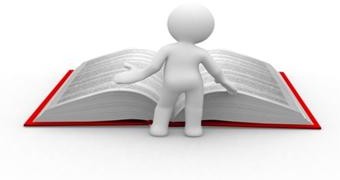 Под данными, позволяющими идентифицировать муниципального служащего, подразумевается любая информация о муниципальном служащем, опубликованная данным лицом в социальной сети, блоге, форуме и позволяющая его идентифицировать.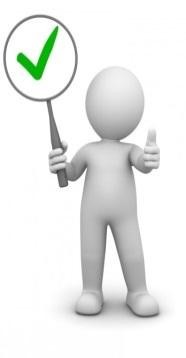 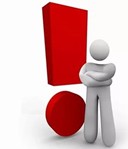 Идентифицировать человека позволяет набор данных– фамилия, имя и фотография.За непредставление сведений о размещении информации в сети Интернет устанавливается ответственность вплоть до увольненияс муниципальной службыСписоккрупнейших активных социальных сетейКакие бывают виды сайтовИнтернет-ресурсы бывают разными, в зависимости от объема и характера предоставляемой информации. Остановимся на сайтах различных по типу предоставляемой информации: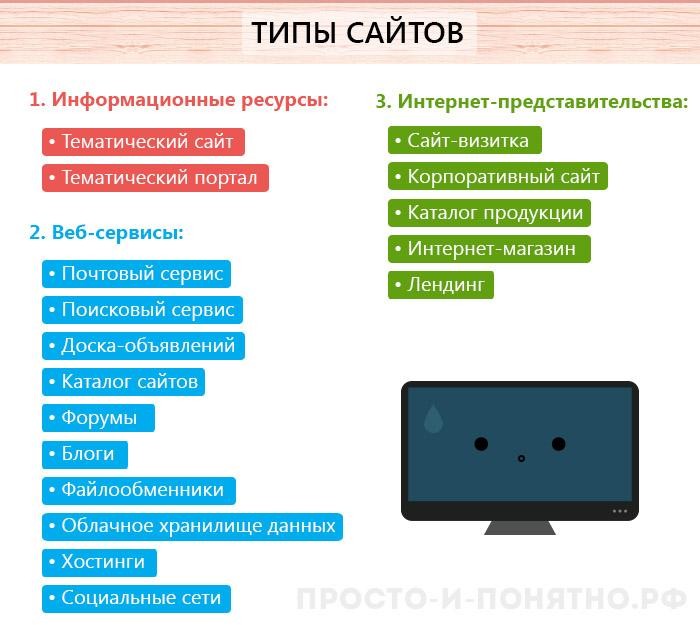 Информационные ресурсы:Тематический сайт — посвящен определенной узкой тематике.Тематический портал — ресурс со множеством страниц, полностью раскрывающий свою тему. Главное отличие от тематического сайта в наличии форума или чата, где пользователи портала могут общаться. «Просто и Понятно» является тематическим порталом.Веб-сервисы:Почтовый сервис — это такой веб-ресурс, который позволяет отправлять или принимать электронные письма. Например, yandex.ruПоисковый сервис — позволяет искать информацию, например, google.comДоска объявлений — ресурс, позволяющий оставлять объявления о продаже, искать предложения.Каталог сайтов — список существующих ресуровФорумы — виртуальное место, где собираются люди для общения. Оно происходит сообщениями в соответствующих темах.Блоги — электронный вариант «дневника», где любой пользователь может писать обо всем на свете.Файлообменники — сервисы для скачивания файлов. Особенность заключается в том, что файлы передаются от пользователя к пользователю через специальные программы (например, bittorrent)Облачное хранилище данных — сервис, предоставляющий виртуальное место для хранения данных. Жесткий диск в интернете.Хостинг — сервис, позволяющий выкладывать файлы в интернет для получения ссылки, которой можно делиться с друзьями.Социальные сети — крупные сайты предоставляющие пользователям возможности общения, передачи различных фалов.Интернет-представительства:Ресурсы для продвижения бизнеса, различных услуг или информации о себеСайт — визитка — это простой сайт, имеющий одну или несколько страниц. Обычно используются для обзора предоставляемых услуг различными компаниями или лицами. Визитки рассказывают о том, чем занимается определенная организация или человек.Корпоративный сайт — по сути та же визитка, но информация раскрыта больше, имеет больше внутренних страниц и различные инструменты для работы с содержимым (календарь, фотогалереи и т.д.)Каталог продукции — помимо информации, содержащейся в визитке, имеет список продаваемой продукцииИнтернет-магазин — список продукции предназначен не просто для ознакомления, но и для приобретенияЛендинговые страницы или посадочные страницы — ресурсы, состоящие из одной длинной страницы, в которой потенциальному клиенту рассказывают о товаре/услуге, еѐ преимуществах.Разнообразие информации и различной деятельности, которую можно вести в интернете, открывают нам такое количество видов сайтов.Нормативно-правовая базаФедеральный закон от 02.03.2007 № 25-ФЗ                        «О муниципальной службе в Российской Федерации"»;Распоряжение       Правительства	Российской Федерации от 28.12.2016 № 2867-р «Об утверждении формы представления сведений о адресах сайтов и (или) страниц сайтов в информационно- телекоммуникационной сети «Интернет», на которых государственным гражданским служащим или муниципальным служащим, гражданином Российской Федерации, претендующим на замещение должности государственной гражданской службы Российской Федерации или муниципальной службы, размещались общедоступная информация, а также данные, позволяющие его идентифицировать»Сведения представляются:ежегодно за календарный год, предшествующий году представления указанной информации, за исключением случаев размещения общедоступной информации в рамках исполнения должностных обязанностей муниципального  служащего;не позднее 1 апреля года, следующего за отчетным периодом;по форме, установленной Распоряжением Правительства Российской Федерации от 28.12.2016 № 2867-р;об участии муниципальных служащих в социальных сетях, блогах, форумах.Сведения представляются:ежегодно за календарный год, предшествующий году представления указанной информации, за исключением случаев размещения общедоступной информации в рамках исполнения должностных обязанностей муниципального  служащего;не позднее 1 апреля года, следующего за отчетным периодом;по форме, установленной Распоряжением Правительства Российской Федерации от 28.12.2016 № 2867-р;об участии муниципальных служащих в социальных сетях, блогах, форумах.ИмяОписание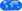 АваазСоциальная сеть, продвигающая действия активистов по таким вопросам, как права человека, климатические изменения и религиозные конфликты.Занимается сбором подписей и рассылкой петиций.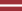 Ask.fmСервис вопросов и ответов с элементами социальной сети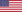 FacebookОбщего характераFlickrХранение, и использование цифровых фотографии. Обмен ими.foursquareСоциальная сеть с функцией геопозиционирования, предназначенная в основном для работы с мобильных устройств.InstagramСоциальная сеть с упором на выкладывание пользователем фотографий.Google+Общего характера.Last.fmМузыкальный сервис с элементами социальной сетиLinkedInДеловая и профессиональная сетьLiveJournalБлог-платформаMySpaceОбщего характераPinterestМеждународная социальная сеть, предназначенная для публикации и обмена изображениями и анимацией.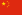 SinaWeiboОбщего характера. Микро-блог.SoundCloudСоциальная сеть для музыкантов и диджеевTaggedОбщего характераTwitterОбщего характера. Микро-блог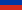 ВКонтактеОбщего характераОдноклассникиОбщего характераФотостранаСоздавалась как социальная сеть общего характера, в данный момент являетсясайтом знакомств